Какие изменения ждут ИП в 2015 году?7 ноября 2014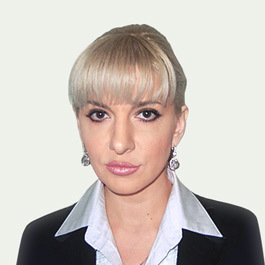 Подходит к концу 2014 год, на пороге 2015-й. Традиционно с нового года вступят в силу ряд поправок, которые коснутся и предпринимателей. О том, что же изменится в учете и налогообложении ИП в 2015 году, рассмотрим в этой статье.Что останется без изменений?Следует сказать о том, что алгоритм расчета страховых взносов ИП «за себя» в 2015 году по-прежнему будет зависеть от дохода ИП и от размера  МРОТ, так же как в 2014 году (подробнее об этом: https://kontur.ru/qa/121).Страховые взносы году следует перечислять отдельно в ПФР и на ОМС.Периодичность уплаты можно выбрать на свое усмотрение — единовременно или частями в течение года. При применении ЕНВД и УСН, конечно, желательно платить взносы поквартально, чтобы налог на них можно было уменьшить. Уплата 1% с суммы превышения дохода в 300 000 руб. производится не позднее 1 апреля следующего года.   КБК для уплаты фиксированных платежей ИП «за себя» 2015 году останутся теми же, что и в 2014 году:392 1 02 02140 06 1000 160 – КБК для уплаты страховых взносов в ПФР392 1 02 02101 08 1011 160 – КБК для уплаты страховых взносов в ФОМСРеквизиты для уплаты взносов можно уточнить в своем управлении ПФР.Размер страховых взносов «за сотрудников» работающих у ИП в 2015 году не изменится по сравнению с предыдущим годом. Страховые взносы составят 30% от заработной платы.Что изменится в 2015 году по сравнению с 2014 годом?1. Должен измениться МРОТ.С 1 января 2015 года  МРОТ должен увеличиться на 7,4% и составить 5965 руб. В настоящее время его размер 5554 руб. Увеличение МРОТ неизбежно приведет к увеличению размера фиксированных платежей ИП «за себя», потому что МРОТ является базовым показателем для исчисления взносов.Если размер дохода ИП не превышает 300 000 руб. за год, то размер страховых взносов в ПФР составит 18 610, 80 руб. (5965 руб. x 26% x 12 мес.).Размер страховых взносов в ФФОМС в 2015 году = 3650,58 руб. (5965 руб. x 5,1% x 12 мес.).Если ИП за год заработает более 300 000 руб., то взносы в ПФР начисляются еще дополнительно в размере 1% с суммы превышения, но не более в 2015 году 148 886, 40 руб. (8 x 5965 руб. x 26% x 12 мес.).2. Изменятся отдельные моменты, касающиеся сдачи отчетности в фонды и администрирования страховых взносов.С 2015 года расчеты по страховым взносам в электронной форме должны подавать в ПФР и ФСС плательщики, у которых среднесписочная численность работников за предшествующий расчетный период составила более 25 человек. Следовательно, работодатели ИП со штатом более 25 человек должны подавать отчеты в фонды в электронном виде.Определены условия и порядок предоставления отсрочки (рассрочки) по уплате страховых взносов, пеней и штрафов. Отсрочка или рассрочка будут возможны в случаях стихийного бедствия, технологической катастрофы или иных обстоятельств непреодолимой силы, непредоставления или несвоевременного предоставления бюджетных ассигнований, сезонного характера работ.В п. 2 ч. 1 ст. 5 Закона №212-ФЗ уточнено, что ИП смогут не исчислять и не уплачивать взносы за отдельные периоды, в течение которых они не вели свою профессиональную деятельность. За неполный месяц профессиональной деятельности фиксированный размер взносов определяется пропорционально количеству календарных дней этого месяца. Это допустимо, например, за период отпуска по уходу за ребенком, при представлении необходимых подтверждающих документов.Округление суммы страховых взносов снова отменяется.3. Изменятся условия применения патентной системы для ИП.Нововведения установлены Законом №244-ФЗ от 21 июля 2014 года.Региональным органам власти представится право выдавать патенты, действующие в одном или нескольких муниципальных образованиях своего субъекта РФ. Таким образом, если с нового года ИП изъявит желание вести деятельность, например, в разных городах одного региона, ему придется приобрести патент в каждом из них. До изменений патент действовал на территории всего субъекта РФ, в котором он выдавался. Это изменение не  касается только некоторых видов деятельности: оказания услуг по перевозке пассажиров / грузов автомобильным и водным транспортом, розничной торговли через объекты нестационарной торговой сети — разносной и развозной.С 2015 года не будет минимального размера возможного к получению годового дохода ИП на патенте. В 2014 он составлял 100 000 руб. и подлежал ежегодной индексации. Следовательно, после поправок есть шансы, что для некоторых ИП стоимость патента может снизиться, в том случае если  региональные власти установят для патента доход и в меньшей сумме.ФНС с 2015 года утверждает форму заявления на выдачу патента, теперь она перестает быть произвольной. В случае неправильного оформления заявления в получении патента налоговики смогут отказать.4. Для  физлиц поменяется порядок расчета налога на имущество.Стоит отметить, что с 2015 года в НК РФ появится новая глава 32 под названием «Налог на имущество физических лиц». Налог на имущество будет исчисляться теперь не из инвентаризационной, а из кадастровой стоимости объекта.Обратите внимание на то, что ИП, применяющие специальные налоговые режимы УСН и ЕНВД, налог на имущество в отношении объектов используемых в предпринимательской деятельности в 2015 году по-прежнему не платят, в отличие от организаций. Для сведения: юридические лица на УСН и ЕНВД с 2015 года являются плательщиками налога на имущество, но на предпринимателей это требование, к счастью, не распространяется. Бухгалтерия и отчетность, ЕНВД, ИП, Малый бизнес, УСН, Экспертное мнение 367779 просмотров 28 комментариев В избранное